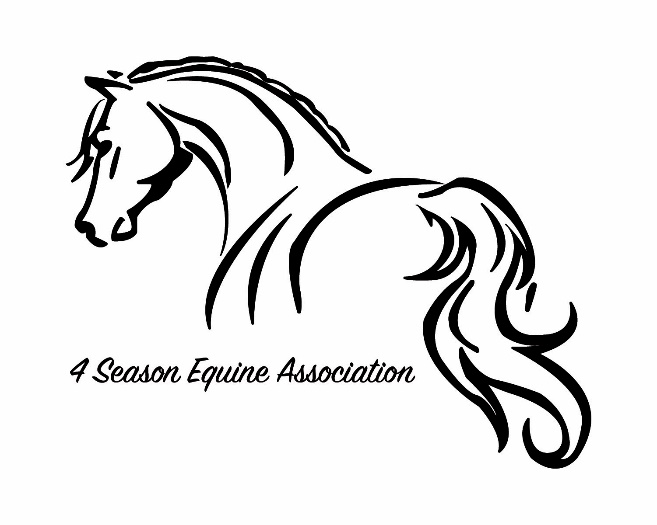 $30 for ALL MembershipsAdult voting member information:Name: ____________________________	Birthdate: _______________________Address: ___________________________	Email: ___________________________City: _______________________________	Phone: __________________________Zip: _______________________________Other Family Members:Name: ____________________________	Birthdate: ______________________Name: ____________________________	Birthdate: ______________________Name: ____________________________	Birthdate: ______________________Equine Interests (circle all that interest you):Showing		Trail Riding		Volunteerism		Breeding		ClinicsTraining		Boarding		Member events	Banquets       		AwardsTell us about your horses:Name: ________________________ Age:________	Sex: _____ Breed: _____________________Name: ________________________ Age:________	Sex: _____ Breed: _____________________Name: ________________________ Age:________	Sex: _____ Breed: _____________________Name: ________________________ Age:________	Sex: _____ Breed: _____________________By submitting this membership application, you agree to hold the 4 Season Equine Association, its members and their families, committees, sponsors and assigns, harmless for any legal claims relating to physical, mental, or financial incidents or injury in association with 4 Season Equine Association sponsored events. In addition, signing this application constitutes that you have agreed to all 4 Seasons Equine Association rules and bylaws.________________________________________________________________ Adult Voting Member signature and Date